It’s Your Time!Youth Training ProgramThink about…Why do people get involved?Get Involved: 5 steps1: Who Are You?2: What Do You Stand For?3: Making It Real4: It’s Your Time!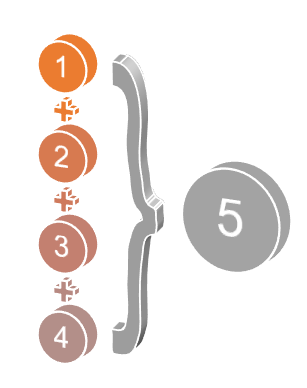 5: Teens Who’ve Done ItStep 1: Who Are You?What communities is Cameron talking to?What communities does Cameron represent?What communities is Alexandria speaking to?What communities does Alexandria represent?Activity 1: What communities are you a part of?Use three of the stickies provided, and write on each one of the communities you are involved in. Place them on the board at the front of the room, in the correct section (social groups, geographic location, social media, personal relation).Step 2: What Do You Stand For?  Activity 2: What are your values?Choose 7 of the following values; order them from most to least important.AchievementBeautyComfortLoveBeing rightPopularityHonestyHelpfulnessHumorCompassionFreedomConfidence Excellence RespectPracticalityCourageOpen-mindednessSelflessnessBeing the bestAdventureSpiritualityDeterminationGenerosityConformity HappinessPrivacyWealthExplorationBalance Other ____________From most to least important: __________________ __________________ __________________ __________________ __________________ __________________ __________________How do you convert values to actions and results?How do your thoughts, feelings, and decisions connect these steps?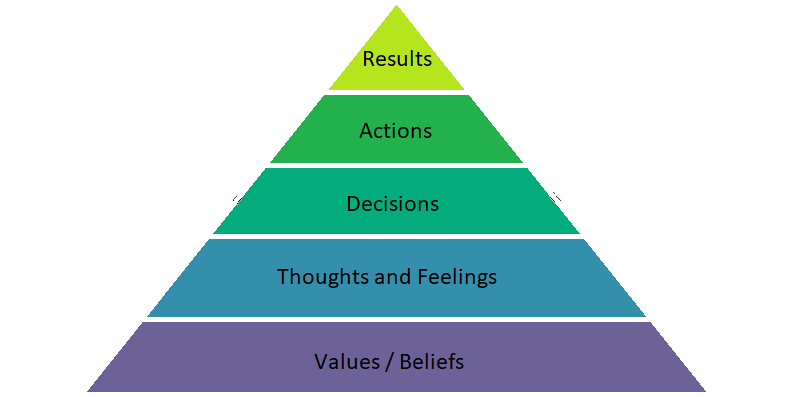 Thoughts:Step 3: Making It RealWhat in your community: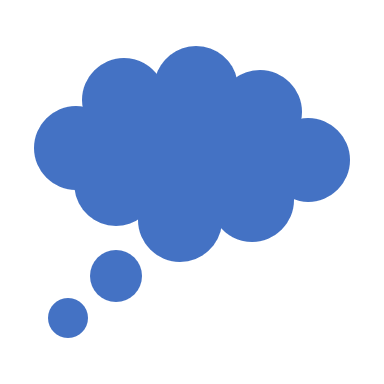 Ticks you off?Are you dissatisfied with?Could be improved?Is missing?Activity 3: Finding Your IssuesPick 3 things that upset you about your community or could be improved, write them down, and share 1 with the group.1.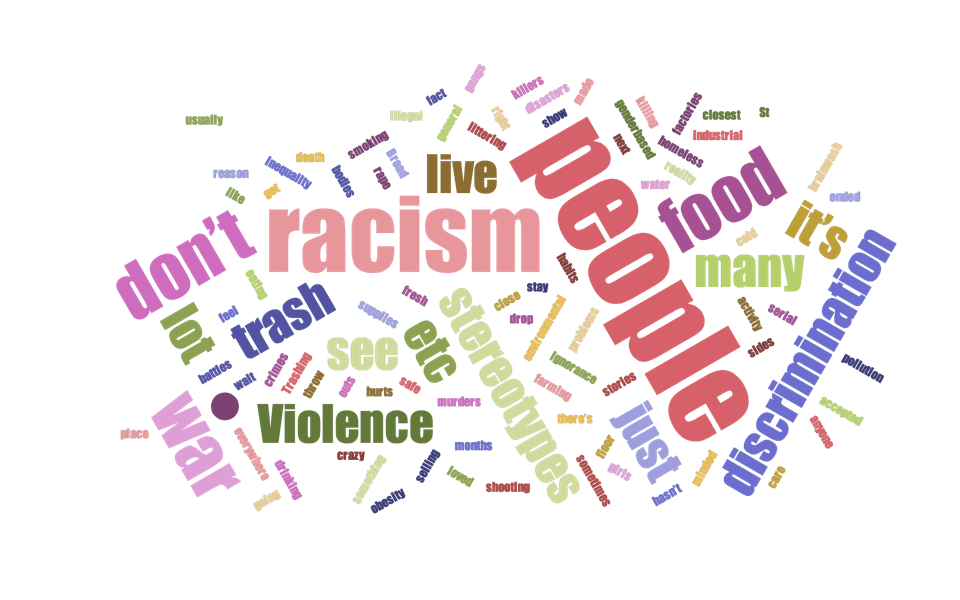 2.3. Step 4: It’s Your Time!Ways to Get Involved:Personal Action: Making a personal change in your daily activities.Work with an Existing Organization: Contact an organization related to your issue in your area and work with them to make a difference.Share the Story: Spread the word about your issue to your peers making them more aware of it and maybe inspiring them to make a personal action that helps your issue.Activity 4: Get Involved: Your IssueIssue: ___________________________Three ways to get involved:Personal ActionWork with an OrganizationSpread the word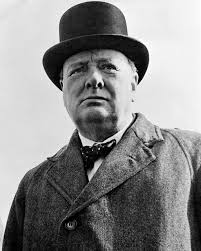 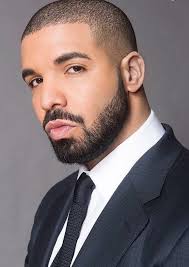 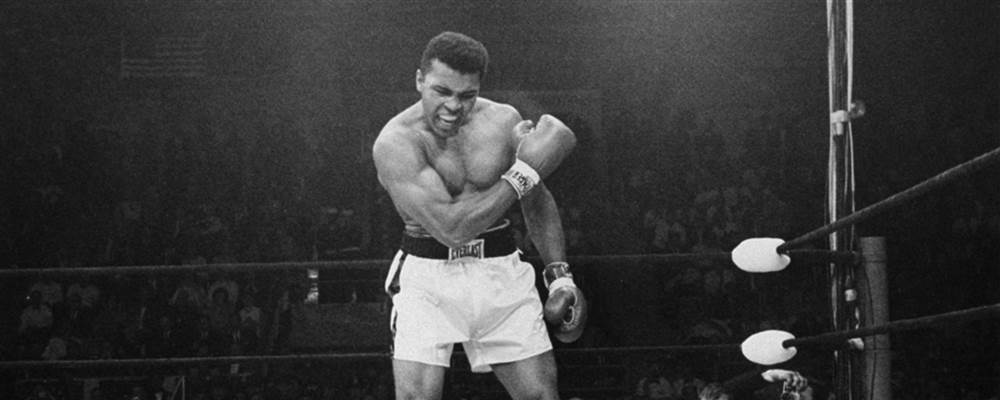 Activity 5: Finding the TimeUse the table below to list your 5 main afterschool activities, why that activity is important to you, and how long you spend on it a week. Be honest! Then, look back on the values from Activity 2 that you listed. Are your values reflected in how you spend your time? Is there time in your schedule to get involved? If not, how can you make time?Step 5: Teens Who’ve Done It#NeverAgainDaniel Mahoney and the Flip Flop DropDaniel Mahoney and his five friends helped the Inner City Night Shelter (ICNS), a homeless housing facility in Savannah, Georgia, by raising money to buy 3,200 pairs of flip flops to give to homeless people in need of shower shoes for the dirty showers. They raised awareness about their cause in the local news, and then did fundraising around their community. https://people.com/human-interest/heroes-among-us-georgia-teens-help-homeless/Raquel Gomez’s Care Packages for the HomelessActivity 6: Community Needs SurveyCommunity: _____________			Investigator: _____________________________This survey is designed to help you accomplish two steps:  A) identification of needsB) identification of resourcesA “Need” can be either a problem that requires a solution, or a situation that could be made better.  “Evidence” can be either physical (seeing trash on the street) or an opinion.  A strong case includes both types.This survey involves gathering the information requested below.  How can you find this information?  Here are some suggestions:
- walk around your community looking for obvious problems - interview people (friends, parents, teachers, your principal, city officials, newspaper reporters, business people)- research printed information (library, city government, newspapers, books, business listings)PART A:  NEEDSList the following:Two important needs of children (birth – 12 years) in my community, and how I know they existneed:  ___________________________________________________________________________________________________________________________________________________evidence:  ________________________________________________________________________________________________________________________________________________		need:  ___________________________________________________________________________________________________________________________________________________evidence:  ________________________________________________________________________________________________________________________________________________Two important needs of teens ages 13-18 in my community, and how I know they existneed:  ___________________________________________________________________________________________________________________________________________________evidence:  ________________________________________________________________________________________________________________________________________________need:  ___________________________________________________________________________________________________________________________________________________evidence:  ________________________________________________________________________________________________________________________________________________Two important needs of adults in my community, and how I know they exist:need:  ___________________________________________________________________________________________________________________________________________________evidence:  ________________________________________________________________________________________________________________________________________________need:  ___________________________________________________________________________________________________________________________________________________evidence:  ________________________________________________________________________________________________________________________________________________Two important needs of senior citizens in my community, and how I know they exist:need:  ___________________________________________________________________________________________________________________________________________________evidence:  ________________________________________________________________________________________________________________________________________________need:  ___________________________________________________________________________________________________________________________________________________evidence:  ________________________________________________________________________________________________________________________________________________Two important general needs for all members in my community, and how I know they exist:need:  ___________________________________________________________________________________________________________________________________________________evidence:  ________________________________________________________________________________________________________________________________________________need:  ___________________________________________________________________________________________________________________________________________________evidence:  ______________________________________________________________________________________________________________________________________________________________________________________________________________________________B. RESOURCES in my community: look for 2 in each categoryTakeawaysWrite down a few of the things that stick with you from the training and share one with the groupRemember, It’s Your Time! Find something you are passionate about, and change the world, one person at a time.Created for the Impact Center by Diyaa Kaufman, for the Girl Scout Gold Awardd
August 2018

©DiyaaKaufman2018dSpecial Thanks to:Sam RasoulShanti ThompsonIra KaufmanMolly DeeganLegacy International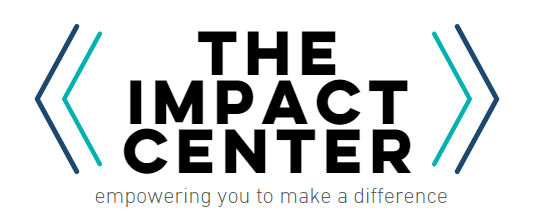 Survey: It’s Your Time! Youth Engagement Training What did you like best about the training?What did you like least about the training?When were you most bored? Why?What was the best activity? The worst activity?Was the training too long? Too short?Do you think you can use the information you learned to get involved?List of Organizations, Table of ContentsGrassroots Organizing and Strategic PlanningMulti-Issue AdvocacyAnimal WelfareGun violence preventionHealthcareLGBTQ rightsVeterans issuesEducationEnvironmentGood GovernmentMinority VoiceWomen’s RightsCriminal Justice ReformDisabilitiesEconomic InequalityEconomic Development and Small Business AdvocacyOtherGrassroots Organizing and Strategic Planning Virginia Organizing: A non-partisan statewide grassroots organization dedicated to challenging injustice by empowering people in local communities to address issues that affect the quality of their lives.http://www.virginia-organizing.org/category/the-issues/environment/ Find your local chapter here: http://www.virginia-organizing.org/the-chapters/ Wellstone: We believe that electoral politics, public policy, and grassroots organizing can be woven together to create progressive change.http://www.wellstone.org/resources The Change Agency: We work with community organizers to help people clarify their purpose and develop plans that will enable them to be heard, focus their energies and achieve social and environmental justice outcomes.http://www.thechangeagency.org/campaigners-toolkit/training-resources/strategy/ Organizing for Power: A project of The Alliance of Community Trainers. ACT offers knowledge, tools, and skills to individuals, organizations and communities to empower sustainable transformation.http://organizingforpower.org/action-resource/Multi-Issue AdvocacyProgress Virginia: A multi-issue progressive advocacy organization that combines cutting edge online organizing and communications with rapid and hard-hitting earned media strategies.Reach out to them via Social Media, phone, mail or using their contact sheetPhone: 434-218-2113Mailing Address: PO Box 664 Earlysville, VA 22936Contact Sheet: http://www.progressva.org/contact-us/http://www.progressva.org/New Virginia Majority: statewide community organizing organization that aims to advocate for progressive change within the commonwealth of Virginia; aims to create change by mass organizing, leadership development, and strategic communications.  3801 Mt. Vernon Avenue, Alexandria, VA 22305(571) 699-3139 4914 Radford Ave, STE 206, Richmond, VA 23230(804) 269-7848http://www.newvirginiamajority.org/Voices for Virginia’s Children: The mission of Voices for Virginia’s Children is to champion public policies that improve the lives of Virginia’s children. Voices for Virginia’s Children is the commonwealth’s only, independent, multi-issue, child policy, and advocacy organization.Nikkia Johnson: Nikkia@vakids.org701 East Franklin Street, Suite 807, Richmond, Virginia 23219 (804) 649-0184United Way: advances the common good by focusing on the building blocks of a good life: a quality education so our children can succeed in school, graduate, and achieve their potential; families can attain enough income to be financially stable; individuals can maintain good health; and our older citizens can enjoy the best possible quality of life. Abby Verdillo, Vice President of Community Impact 325 Campbell Avenue SW, Roanoke, VA  24016(540) 777-4206http://www.uwrv.org/our-impact Total Action for Progress: helps individuals and families achieve economic and personal independence through education, employment, affordable housing, and safe and healthy environments.302 2nd Street SW, Roanoke, VA 24011(540)777-4673https://www.tapintohope.org/Volunteer.aspx Legal Aid and Justice Center (Richmond, Petersburg, Charlottesville, Northern VA): The Legal Aid Justice Center investigates community injustices, and then attempt to eliminate those injustices by community organizing, political advocacy, and media relations. They specifically focus on Child, immigrant, health and civil advocacy. Angela Ciolfi, JustChildren Program(434)529-1810Simon Sandoval-Moshenberg, Immigrant Advocacy Program(703)778-3450Liz Moore, Health Advocacy(434)529-1808New Virginia Majority: is the catalytic force for the progressive transformation of Virginia through mass organizing, leadership development, and strategic communications. We are creating a powerful movement that transforms Virginia by organizing communities of color, women, working people, LGBTs, youth and progressive people. 3801 Mt. Vernon AvenueAlexandria, VA 22305Main Phone: (571) 699-3139 4914 Radford Ave, STE 206,Richmond, VA 23230 Phone: (804) 269-7848Animal WelfareAngels of Assisi: Angels of Assisi and Harmony Farm Sanctuary are a 501 (c) (3) non-profit organization dedicated to the preservation and care of all living creatures.We provide reduced cost medical care to companion animals with special emphasis on spaying and neutering to prevent pet overpopulation. We provide shelter, care and sustenance to companion and domesticated farm animals in need, including an adoption center for homeless dogs and cats and a farm animal sanctuary.415 Campbell Avenue SWRoanoke, VA 24016angels@angelsofassisi.orgRoanoke Wildlife Rescue: Our mission is to show respect and compassion for all wildlife through the rescue, rehabilitation and release of orphaned, injured, and displaced animals and to provide our community with wildlife education services and conservation information.P.O. Box 20482Roanoke, VA 24018540-330-6119Southwest Virginia Wildlife Center: Southwest Virginia Wildlife Center of Roanoke is a state and federally licensed rehabilitation facility that offers quality care and veterinary treatment to the animals of the greater Roanoke Valley and surrounding areas. 5985 Coleman Road Roanoke, VA 24018 540-798-9836swvawildlifecenter@gmail.com    Gun violence prevention Everytown for Gun Safety: Everytown is a movement of Americans working together to end gun violence and build safer communities. Gun violence touches every town in America. For too long, change has been thwarted by the Washington gun lobby and by leaders who refuse to take common-sense steps that will save lives.http://everytown.orghttp://everytown.org/contact-us/646.324.8250The Brady Campaign: The mission of the Brady organization and its Million Mom March is to create a safer America by cutting gun deaths in half by 2025. (202) 370-8100http://www.bradycampaign.org/The Law Center to Prevent Gun Violence: As a nonprofit organization founded by attorneys, we remain dedicated to preventing the loss of lives caused by gun violence through educating the public, free of charge, on America’s gun laws and the commonsense solutions that will reduce the epidemic of gun violence in this country. (415) 433-2062 | member@smartgunlaws.orghttp://smartgunlaws.orgAmericans for Responsible Solutions: Until now, the gun lobby’s political contributions, advertising and lobbying have dwarfed the influence of average, law abiding citizens; seek to find ways to reduce gun violence and supporting lawmakers willing to take a stand for responsible policies(571) 295-7807 | info@americansforresponsiblesolutions.org100 Fearless Men: Trains people in conflict resolution to deescalate heated situations and prevent violence in RoanokeShawn Hunter, Organizer540.278.3551 | Shawnhunter277@yahoo.comHealthcareVirginia Public Health Association: alliance of multi-disciplinary health professionals from the public and private sectors committed to improving the health of all Virginians; mission is to improve the public’s health in Virginia by strengthening public health practice and promoting sound public health policy.VAPHA, 13419 Heth Drive, Midlothian, VA 23114804-380-7058 | Attn: Michael Royster MD, MPH, FACPM. PresidentNorthern Virginia Health Policy Forum: Facilitates relationships that advance the needs and goals of the health policy community in Northern Virginia and highlights the contributions of our vibrant community to the national health policy discourse.http://www.novahealthpolicy.org/about/Virginia Commonwealth University’s Department of Health and Policy: The Department of Health Behavior and Policy’s mission is to transform the health landscape through multidisciplinary research, education, and service.hbp@vcuhealth.orgP.O. Box 980430, Richmond, VA 23298-0430 Bradley Free Health Clinic: Provide free medical, dental and pharmacy care for low-income, working patients using volunteer health care professionals; help those who are making a sincere effort to help themselves and their families.Brenda, Clinical Coordinator1240 3rd Street SW, Roanoke, VA 24016 (540) 344-5156Virginia Rural Health Association: Their mission is to improve the health of rural Virginians through education, advocacy, and fostering cooperative partnerships. VRHA works with elected officials at the local, state and federal levels to help them understand how the decisions they make affects the quality of health care provided in rural Virginia. Beth O’Connor, M. Ed, Executive Director2265 Kraft Drive, Blacksburg, VA 24060Email: boconnor@vcom.vt.edu(540)231-7923National Coalition on Health Care: Their mission is to bring together key stakeholders in order to achieve an affordable, high-value health care system for patients and consumers, for employers and other payers, and for taxpayers. http://www.nchcbeta.org/contact/LGBTQ rightsRoanoke Pride: Our mission: Promote acceptance, visibility, and a sense of community for SWVA LGBT and other gender and transsexual minorities by organizing events and providing opportunities for celebration, education, and outreach.http://www.roanokepride.org/Jason Gilmore, Presidentinfo@roanokepride.orgPFLAG of the Roanoke Valley: Uniting people who are lesbian, gay, bisexual, transgender, and queer (LGBTQ) with families, friends, and allies, PFLAG is committed to advancing equality through its mission of support, education, and advocacy. (540) 915-0460 | roanokepflag@gmail.comThe DC Center: The DC LGBT Center educates, empowers, celebrates, and connects the lesbian, gay, bisexual, and transgender communities; focus on health and wellness, arts and culture, social and support services, and advocacy and community building 2000 14th St NW, Suite 105, Washington, DC, 20009(202) 682-2245supportdesk@thedccenter.orghttp://www.thedccenter.org/index.htmlVeterans issuesDAV of Virginia: DAV is a nonprofit charity that provides a lifetime of support for veterans of all generations and their families, helping more than 1 million veterans in positive, life-changing ways each year. The organization provides more than 700,000 rides for veterans attending medical appointments and assists veterans with more than 300,000 benefit claims annually210 Franklin Rd, SW RM 808Roanoke, VA 24011540-597-1731Veterans of Foreign Wars: advocate for justice for our nation's veterans, service members and military families on an array of issues and continue to be the voice for veterans everywhere.Action Corp: stays up-to-date on the issues facing our veterans, our military and their families, standing ready to email, write, call and visit our nation’s lawmakers to make their voices heard; free and open to all patriotic Americans who care about the military and veterans’ communities.http://www.vfw.org/advocacy/grassroots-efforts VA Health Care Watch: reports evaluating the state of VA health care and the implementation of important reforms created by the Veterans Access, Choice and Accountability Act.http://www.vfw.org/advocacy/va-health-care-watch Find a Post location here: http://www.vfw.org/find-a-post 
http://www.vfw.org/advocacy The Mission Continues: empowers veterans who are adjusting to life at home to find purpose through community impact. We deploy veterans on new missions in their communities, so that their actions will inspire future generations to serve.1141 South 7th Street, St. Louis, MO 63104  *They operate missions in other states! (314) 588 8805 | info@missioncontinues.org https://www.missioncontinues.org/get-involved/ 
Education*Would be good to clarify if they are talking about K-12 education, early childhood development, higher education, student debt, etc.**Also put “attend local school board meeting” as an action item if it is K-12 stuffRoanoke Chapter of the Virginia Education Association: Show the important social good that public schools, teachers, and education support professionals deliver; defends and protects members from unfair regulations, working conditions and professional liabilities and advocates for public educationBryan Pfeifer, Uniserv Director541 Luck Ave SW #310A, Roanoke, VA 24016540.343.2213 | bpfeifer@veanea.org The Center for Education Reform: expand educational opportunities that lead to improved economic outcomes for all Americans, particularly our youth, ensuring that the conditions are ripe for innovation, freedom and flexibility throughout U.S. education.https://www.edreform.com/home-page/Parents Across America Roanoke Chapter: we advocate for proven, progressive measures, such as a child-centered curriculum, a strong parent voice in school decision making, quality multiple assessments, adequate social services, and reduced class sizes.Laura Bowman, Chapter President(540) 819-6385 | lnbowman@hotmail.com https://www.facebook.com/ParentsAcrossAmericaRoanokeValley?ref=ts&fref=ts http://parentsacrossamerica.org/ Youth Advocate Programs, INC.: a nationally recognized, nonprofit organization exclusively committed to the provision of community-based alternatives to out-of-home care through direct service, advocacy and policy change.Valerie Koeppel, Director3807 Brandon Ave SW, Suite 1115, Roanoke, VA 24018(540) 342-1261 | vkoeppel@yapinc.orghttp://www.yapinc.org/roanokehttp://www.yapinc.org/youth-school Total Action for Progress: helps individuals and families achieve economic and personal independence through education, employment, affordable housing, and safe and healthy environments.Early Childhood Development Program: Head Start and Early Head Start are educational programs which prepares children for school and life. Instructors encourage student development in physical, cognitive, language, social and emotional skills. The curriculum is tailored to each child's individual needs and stages of development. Head Start also provides services in the area of disabilities and behavioral health when needed.Roanoke Higher Education Building, 108 N. Jefferson Street, 3rd FL, Suite 302, Roanoke, VA 24016 (540) 767-6093https://www.tapintohope.org/HeadStartProgram.aspxhttps://www.tapintohope.org/Volunteer.aspx West End Center: Equip children with the developmental assets they need to become productive, responsible adults.Melanie Huber, Development Coordinator & Office Manager1223 & 1226 Patterson Ave SW Roanoke, VA 24016(540) 342-0902 x 1 | mhuber@westendcenter.org http://www.westendcenter.org/#!about-usVoices for Virginia’s Children: The mission of Voices for Virginia’s Children is to champion public policies that improve the lives of Virginia’s children. Voices for Virginia’s Children is the commonwealth’s only, independent, multi-issue, child policy, and advocacy organization.Nikkia Johnson: Nikkia@vakids.org701 East Franklin Street, Suite 807, Richmond, Virginia 23219 (804) 649-0184United Way: investing in strategies that increase access to affordable, quality childcare; increase public awareness and support for investing early; equip students to read and comprehend by third grade; connect students with help they need to stay in school; and equip parents to help children be ready for and to succeed in school. Kristin Adkins, Director of Youth Development Strategies  325 Campbell Avenue SW, Roanoke, VA  24016(540) 777-4210http://www.uwrv.org/education-0 Standards of Learning Innovation Committee: provide the Board of Education and General Assembly with suggestions on changes to the SOL assessments, authentic individual student growth measures, alignment between the Standards of Learning and assessment, and ideas on innovative teaching in the classroom.https://education.virginia.gov/initiatives/sol-innovation-committee/ 
EnvironmentPreserve the New River Valley: citizen advocacy group working to stop the pipeline project and, if necessary, advise on any possible construction routes and sites for the proposed pipeline that would diminish the negative consequence of the project on the environment, land, and citizens of Virginia and West Virginia.preservethenrv@gmail.com http://preservethenrv.com/alliances-coalitions/ 
Blue Ridge Land Conservancy: We promote the conservation of western Virginia's natural resources—farms, forests, waterways and rural landscapes. We are protecting land from development in the future and helping younger generations explore the world around them- creating a new generation of conservationists.David Perry, Executive Directordperry@brlcva.org(540) 985.0000http://www.blueridgelandconservancy.org/Blue Ridge Environmental Defense League: All Americans regardless of race, color, national origin, or economic circumstance should be able to live in a clean, healthy environment.Carolyn Reilly, Community OrganizerRocky Mount, VA(540) 488-4358 | CarolynReilly3@gmail.comMichael James-Deramo, Community OrganizerBlacksburg, VA(540) 250-7632 | mjdishere00@gmail.comhttp://www.bredl.org/environmental_justice/index.htmMountain Justice: We work to protect the cultural and natural heritage of the Appalachia coal fields. We work to contribute with grassroots organizing, public education, nonviolent civil disobedience and other forms of citizen action.https://www.mountainjustice.org/virginia/Sierra Club of Virginia: Committed to investigate the connections that tie together social justice and environmental quality, to encourage dialogue and to foster relevant action.Dan Crawford, Roanoke Chapter Presidenthttps://sites.google.com/site/roanokesierra/540.343.5080http://www.sierraclub.org/virginia?_ga=1.162772984.511928304.1482254857Virginia Student Environmental Coalition: The Virginia Student Environmental Coalition is devoted to unifying students across Virginia to create a network for advocacy, education, and action around environmental justice issues.Dyanna Jaye757-375-0678jayedyanna@gmail.comhttp://www.vsecoalition.org/ Good GovernmentOne Virginia 2021: fair, non-partisan redistricting; advocate for the adoption of an amendment to the Virginia Constitution that will establish an independent, impartial commission to apply a fair and transparent process in drawing political districts after the 2020 census.Brian Cannon, Director409 E Main Street, Suite 203, Richmond, VA 23219(804)240-9933 | director@onevirginia2021.org http://onevirginia2021.org/redistricting/ Virginia League of Conservation Voters: The Virginia League of Conservation Voters serves as the political voice of the state’s conservation community, working to make sure Virginia’s elected officials recognize that our natural heritage is an environmental and economic treasure for allBecca Summers, Advocacy Coordinatorinfo@valcv.org | (804) 225.1902http://valcv.org/Wolf-PAC: To restore true, representative democracy in the United States by pressuring our State Legislators to pass a much needed Free and Fair Elections Amendment to our Constitution.https://www.facebook.com/wolfpacvirginia/ https://docs.google.com/document/d/1gYtJ4QjPyF6HV2-_fRJ_FuGPUNo059T8MqS8m0DpOO0/edit Communications Workers of America, Roanoke Chapter: strengthen workers’ organizing and bargaining rights, make healthcare affordable and available to all, protect Americans’ retirement security, and provide good jobs in a global marketplace of fair trade.Chuck Simpson, President (540) 389-2204 | president@cwalocal2204.org  www.cwaloal2204.org  Represent Us: Nonpartisan nonprofit focused on stopping big money’s influence on politics, ending corruption in politics and passing an anti-corruption act.https://www.facebook.com/groups/representroanokevalley/https://represent.us/David Denham, Chapter Leaderrevbaseball@cox.netCommon Cause: American political campaigns are now financed through a system of legalized bribery. We're working to fix it.http://www.commoncause.org/issues/money-in-politics/causenet@commoncause.org202.833.1200http://inequalityforall.com/take-action/get-money-out-of-politics/Center for the Constitution: goal is to inspire participation in civic dialogue, improve the public’s understanding of the founding principles of the United States, and enable citizens to deepen their understanding of and participation in our democracy.Doug Smith, VP for the Center for the Constitution13384 Laundry Rd, Montpelier Station, VA 22957(540)672-2728 x208 | dsmith@montpelier.orgMore contacts can be found here: https://www.montpelier.org/contact 
SEIU: We are the Service Employees International Union, an organization of 2-million members united by the belief in the dignity and worth of workers and the services they provide and dedicated to improving the lives of workers and their families and creating a more just and humane society.3545 Chain Bridge Road, Suite 106Fairfax, VA 22030Phone (571)432-0209Fax  (571)432-0289Minority VoicePoints of Diversity: seeks to create a more inclusive community within the Roanoke Valley through education, dialogue, and service.Katie Zawacki, Chair(540) 525-1245 | roanokevalleypointsofdiversity@gmail.comhttps://www.facebook.com/PointsofDiversity/Local Colors: unique to the Roanoke Valley that strives to bring people of different cultures together in peace through educational services.Beth Lutjen, Executive Director541 Luck Ave #228, Roanoke, VA 24016(540) 904-2234 | Beth.lutjen@localcolors.orghttp://localcolors.org/education-and-services/Black Lives Matter Roanoke: Chapter-based national organization working for the validity of Black life. We are working to (re)build the Black liberation movement.blmroanoke@gmail.comhttps://www.facebook.com/BLMRoanoke/Roanoke Diversity Center: Our mission is to support, educate, empower, and advocate for LGBT individuals and groups in the Roanoke region, and to encourage collaborative efforts with the greater community to improve the quality of life for all.http://www.roanokediversitycenter.com/Rodger Saunders, Board of Directorsrodger@roanokediversitycenter.com(540)491-4165Blue Ridge Literacy: human services non-profit organization that provides literacy training to people including many refugees and immigrant; support achievement of life goals by providing opportunities to strengthen literacy skills to adults in western Virginia.Russ Merritt, Executive Director540.265.5339 | info@brlit.orghttp://www.blueridgeliteracy.org/Commonwealth Catholic Charities: Provides housing, resettlement, counseling and other services to refugees and immigrants.  Commonwealth Catholic Charities has worked to ease human suffering and restore, hope, dignity, and opportunity for Virginians. We provide help to families seeking food and shelter. We offer compassion to seniors and those with disabilities who are isolated and alone. We provide children and teens with loving foster homes. We provide assistance to refugee families fleeing persecution.540.342.0411 | agency@cccofva.orghttp://cccofva.org/locations/Southwest Voter Registration Education Project:The Southwest Voter Registration Education Project (SVREP), founded in 1974, is the largest and oldest non-partisan Latino voter participation organization in the United States. SVREP was founded by William C. Velasquez and other Mexican-American political activists to ensure the voting rights of Mexican-Americans in the Southwest.Today, SVREP conducts voter activities in some 14 states including the commonwealth of Virginia. National Administrative Office320 El Paso StreetSan Antonio, Texas 78207Phone: (210) 922-0225Fax: (210) 932-4055Email:agonzalez@svrep.orgWomen’s RightsPlanned Parenthood Advocates of Virginia (PPAV): A statewide advocacy organization whose mission is to preserve and broaden access to reproductive health care through legislation, public education, electoral activity and litigation in the Commonwealth of Virginia.Planned Parenthood Advocates of Virginia PO Box 7271, Richmond, VA 23221Malinda Britt, Community Health EducatorMalinda.britt@ppsat.org | 540.562.3457 ext. 7044www.ppav.orgNARAL Pro-Choice Virginia: We’re building political power for pro-choice Virginians and working to ensure every Virginia woman can make the personal reproductive decisions that are best for herself and her family, without stigma or political interference.(571) 970-2536 or email info@naralva.orghttp://www.naralva.org/Women Matter: A Virginia organization focused on ratifying the Equal Rights Amendment and other women’s equality issueshttp://www.women-matter.org/Eileen Davis, Directoreileendavis@women-matter.orgVirginia Women’s Equality Coalition: The time has come to secure full equality for Virginia women. Advocates for women and families from across the Commonwealth are working together to advance an agenda that secures women's health and safety, advances our economic opportunity, and promotes women's democratic participation.http://vawomensequalitycoalition.org/ Virginia Chapter of the National Organization of Women: Virginia NOW is a non-profit feminist organization whose purpose is to bring women into full participation in society --- sharing equal rights while living free from discrimination. We promote awareness of issues that impact women economically, legally, socially, and personally. Our chapters across Virginia work in their local communities and cooperate at the state level to promote feminist values and a progressive vision for a prosperous, thriving, and robust future for women and Virginia.Virginia NOW, P.O. Box 3662, Fredericksburg, VA 22402-3662info@vanow.orgCriminal Justice ReformPrison Policy Initiative: The non-profit, non-partisan Prison Policy Initiative produces cutting edge research to expose the broader harm of mass criminalization, and then sparks advocacy campaigns to create a more just society.https://www.prisonpolicy.org/100 Fearless Peacemakers: Trains people in conflict resolution to de-escalate heated situations and prevent violence in RoanokeShawn Hunter, Organizer540.278.3551 | Shawnhunter277@yahoo.comhttps://www.facebook.com/100fearlesspeacemakers/?fref=ts Disabilities disAbility Law Center of Virginia - Protection and Advocacy organization of Virginia; help clients with disability-related problems like abuse, neglect, and discrimination. http://dlcv.org/help-us-protect-the-rights-of-virginians-with-disabilities/Youth Leadership Forum: Empowers young people with disabilities to further develop their leadership skills. Teri Barker, Program Manager(800) 846-4464 | teri.barker@vbpd.virginia.gov www.vaboard.orgLinks and Resources (housing, transportation, government services): https://www.vaboard.org/links.htm The Arc of Greater Roanoke Valley: The Arc of Virginia promotes and protects the human rights of people with intellectual and developmental disabilities and actively supports their full inclusion and participation in the community throughout their lifetimes.Cole Keister, PresidentP.O. Box 13382, Roanoke, VA 24033-3382
P: (540) 520-1880
arcgrv@yahoo.com | www.arcgrv.orgDisAbility Caucus of the DPVA: Blue Ridge Independent Living Center: assists people with disabilities to live independently. The Center also serves the community at large by helping to create an environment that is accessible to allAntwyne Calloway, Community Services Manager1502 B Williamson Road NE, Roanoke, VA 24012acalloway@brilc.org(540) 342-1231 | brilc@brilc.org Economic Inequality Fight for 15: For too long, McDonald’s and low-wage employers have made billions of dollars in profit and pushed off costs onto taxpayers, while leaving people like us – the people who do the real work – to struggle to survive. That’s why we strike. 15NowRoanoke@gmail.com | https://www.facebook.com/15NowRoanoke?_rdr You can read about their efforts here: http://www.nytimes.com/2016/04/03/sundayreview/how-the-15-minimum-wage-went-from-laughable-to-viable.html?_r=1 American Civil Liberties Union (ACLU): private, non-profit organization that promotes civil liberties and civil rights for everyone in the Commonwealth through public education, litigation and advocacy with the goal of securing freedom and equality for all.Claire Guthrie Gastañaga, Executive Director701 East Franklin StreetRichmond, VA 23219(804) 644-8022 | acluva@acluva.orghttps://www.aclu.org/affiliate/virginiahttps://acluva.org/get-involved/ Center for Economic and Social Justice:  Advance liberty and justice for every person through equal opportunity and access to the means to become a capital owner. http://www.cesj.org/participate/ways-you-can-advance-the-cause/ Service Employees International Union: A belief in the dignity and worth of workers and the services they provide and dedicated to improving the lives of workers and their families and creating a more just and humane society. David Broder, President1716 E. Franklin Street, #200, Richmond, VA 23223(571)432-0209, David.broder@seiu.va.org | http://seiuva512.org/  Western Virginia Labor Federation, AFL-CIO: Advocate for social and economic justice; strive daily to vanquish oppression and make our communities better for all people—regardless of race, color, gender, religion, age, sexual orientation, or ethnic or national origin. Mike Mays, President  2101 Dale Ave., S.E., Roanoke, VA 24013https://www.va-aflcio.org/westernvaCommunications Workers of America, Roanoke Chapter: strengthen workers’ organizing and bargaining rights, make healthcare affordable and available to all, protect Americans’ retirement security, and provide good jobs in a global marketplace of fair trade.Chuck Simpson, President (540) 389-2204 | president@cwalocal2204.org  www.cwaloal2204.org  http://www.cwa-union.org/Economic Development and Small Business AdvocacyTotal Action for Progress: helps individuals and families achieve economic and personal independence through education, employment, affordable housing, and safe and healthy environments.302 2nd Street SW, Roanoke, VA 24011(540) 777-4673 | https://www.tapintohope.org/Volunteer.aspx Business Seed Capital, Incorporated Program: offers educational classes to entrepreneurs focusing on how to start and manage a small business as well as individual technical assistance.Curtis Thompson302 2nd St. in downtown Roanoke, Virginia(540) 283-4915 *Also, TAP has volunteer opportunities for many issues including domestic violence, ex-offender assistance, early childhood development, tutoring kids, etc.United Way: investing in strategies that provide access to employment and other opportunities; increase ability to manage personal finances effectively; and help people in crisis meet their basic needs and move them to self-sufficiency.Abby Verdillo, Vice President of Community Impact 325 Campbell Avenue SW, Roanoke, VA  24016(540) 777-4206http://www.uwrv.org/income-0 Beans and Rice Inc.: Beans and Rice, Inc. improves the economic well-being of low-to-moderate income families through:Hunger relief, after school programs for at-risk children that raise academic achievement and build pro-social skills,Job creation for low-to-moderate income families, savings programs that help low-to-moderate income families buy their first home and at-risk children save for secondary and postsecondary education.Radford: 540-633-6270Pulaski: 540-980-4111PO Box 397Radford, VA 24143OtherHEALTH United Way: investing in strategies that pursue and promote healthy living and lifestyle; provide access to affordable healthcare services and provide crisis and intervention services needed for health and wellness.Jessica Griffith, Early Education Specialist & Smart Beginnings Greater Roanoke325 Campbell Ave, SW Roanoke, VA 24016(540)777-4219http://www.uwrv.org/health-0National Health on Mental Illness: To Unite,Network,Empower And Mobilize Persons With Mental Illnesses, Their Families, Friends, And Service Providers To Work Together For The Best Life Possible For Individuals With No-Fault Brain Disorders.NAMI Roanoke Valley, P. O. Box 20864, Roanoke, VA 24018-0864 Namiroanokevalley@Gmail.Comhttp://namiroanokevalley.org/meetings-schedules/meetings-2/Mental Health America of Roanoke Valley (MHARV): educate people about mental health and mental illness and connect them with community resources for treatment and support.10 E. Church Avenue, Suite 300, Roanoke, Virginia 24011 (540) 344-0931 | mharv@infionline.nethttp://www.mharv.com/how-you-can-help/ Family Service at Roanoke Valley: improve life and restore hope to the most vulnerable of our neighbors, from the youngest children to the oldest adults, through prevention, counseling and support services.Ruth Cassell, Intake Coordinator 360 Campbell Ave SW, Roanoke, VA 24016(540)563-5316 x3032 | rcassell@fsrv.orghttp://www.fsrv.org/community-partnerships ELDERLYLOA-Area Agency on Aging, Inc: We are dedicated to our mission of helping older persons remain independent for as long as possibleSusan Williams, Executive Director
Phone: 540-345-0451 / Fax:  540-981-1487
sbwloa@loaa.orgP.O. Box 14205
Roanoke, Virginia 24038-4205info@loaa.org http://www.loaa.org/volunteer-opportunities/ Live Well, Virginia!: workshops help people with chronic conditions learn practical tools for living a healthy life.April Holmes, Coordinator of Prevention Programsapril.holmes@dars.virginia.gov | 804-662-7631To learn more about Live Well, Virginia! workshops, click here: Participants Blue Ridge Area Food Bank, REACH Program: provides nutrition to individuals who are homebound and low-income seniors, as well as those with special needs. For individuals who are homebound, volunteers deliver food boxes filled with shelf-stable goods and dairy, meats and fresh produce (when available) to food-insecure householdsreach@brafb.orghttps://www.brafb.org/volunteer/ New River Valley Agency on Aging: support and enhance the lives of older adults, their families, and caregivers through advocacy, information, and services.Cassie Mills, Program Director 
141 East Main Street, Suite 500
Pulaski, Virginia 24301
cmills@nrvaoa.org Phone: (540) 980-7720 
(866) 260-4417 (Floyd & Giles)
Fax: (540) 980-7724 
Email: nrvaoa@nrvaoa.orgHIVThe Council of Community Services: provides leadership for organizations and individuals in the areas of planning, information, and referral services to improve the quality of life in our communities.Carissa South, 2-1-1 VIRGINIA Outreach Specialist, Southwest Virginia
P.O. Box 598 24004, 502 Campbell Ave. SW, Roanoke, VA 24016
540.985.0131 Ext. 207 | carissas@councilofcommunityservices.orgRoanoke Diversity Center: To support, educate, empower, and advocate for LGBT individuals and groups in the Roanoke region, and to encourage collaborative efforts with the greater community to improve the quality of life for all.They have a page of resources providing ways the LGBTQ community with HIV can get assistance. You are encouraged to contact them to see what role you can play in advocating for those living with HIV http://www.roanokediversitycenter.com/hiv_resources 
http://www.roanokediversitycenter.com/volunteerSUBSTANCE ABUSE•	Prevention Council of Roanoke County: Foster the healthy development of our Youth; identify the critical risk behaviors and substance abuse issues that threaten the health and development of our local community.
o	Nancy Hans, Director 
	PO Box 13624, Roanoke, VA 24035
	(540) 353-5682 | nhans@pc4y.org
o	www.pc4y.org
•	Roanoke Area Youth Substance Abuse Coalition (RAYSAC): reduce substance abuse among youth in the Roanoke Valley by enhancing and improving the coordination of substance abuse education, prevention and resources
o	Lynn McDowell, Prevention & Wellness Services Director 
	2720 Liberty Road NW, Roanoke, VA 24012 
	540.982.1427 | info@raysac.org
o	www.raysac.org	
•	United Way of Roanoke – Impact Partner Funded Programs: share the responsibility for improving the quality of life in the Roanoke Valley, and providing efficient and effective services addressing important community needs; essential services that reinforce the health and human service system in the Roanoke Valley, and receive funding for specific programs aligned with UWRV's priorities in Education, Income and Health through the Community Investment (CI) Process. Look under Health Action Plan
o	Abby Verdillo, Vice President
	325 Campbell Avenue, SW, Roanoke, VA  24016
	540.777.4206
o	http://www.uwrv.org/impact-partner-funded-programs 
NOVA organizations Resources Student issueVirginia21: We stand up for you — Virginia’s 18–26 year-olds. We provide information, direct advocacy, and coordinate political action on a non-partisan agenda focused on making college affordable, ensuring that young people have jobs, and building a government that works.1108 E Main Street, Suite 1100, Richmond VA, 23219(804)-513-VA21Immigrant and refugee issueAmerican Civil Liberties Union of Virginia: The ACLU of Virginia is a private, non-profit organization that promotes civil liberties and civil rights for everyone in the Commonwealth through public education, litigation and advocacy with the goal of securing freedom and equality for all.  We are an affiliate of the national ACLU, with which we share resources and expertise.701 East Franklin StreetSuite 1412Richmond, VA 23219Phone: 804.644.8022Fax: 804.649.2733Domestic ViolenceVirginia Sexual and Domestic Violence Action Alliance (Richmond Area): The Action Alliance, a diverse group of individuals and organizations, believes that all people have the right to a life free of sexual and domestic violence.1118 W. Main Street 	Richmond, VA 23220(804)377-0335info@vsdvalliance.orghttp://www.vsdvalliance.org/#/welcomeYWCA of Richmond VA:  The YWCA of Richmond mission is to eliminate racism and empower women through a variety of programs and leadership opportunities.6 N 5th St, Richmond VA 23219Ryan Morris rmorris@ywcarichmond.org(804)643-6761 x 119ActivitiesWhy is it Important?Time Spent per Week1.2.3.4.5.Major industries (name)1.2.Their productContact nameSmall businesses1.2.Their product, workContact nameCommunity Organizations1.2.Their activitiesContact nameGovernment agency1.2.Services providedContact nameSpecial events1.2.When, whatOrganizer namesOther Resources1.2.WhatContact name